The Benefice of Martock, Kingsbury Episcopi and Ash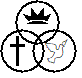 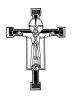 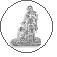 STILL WATERS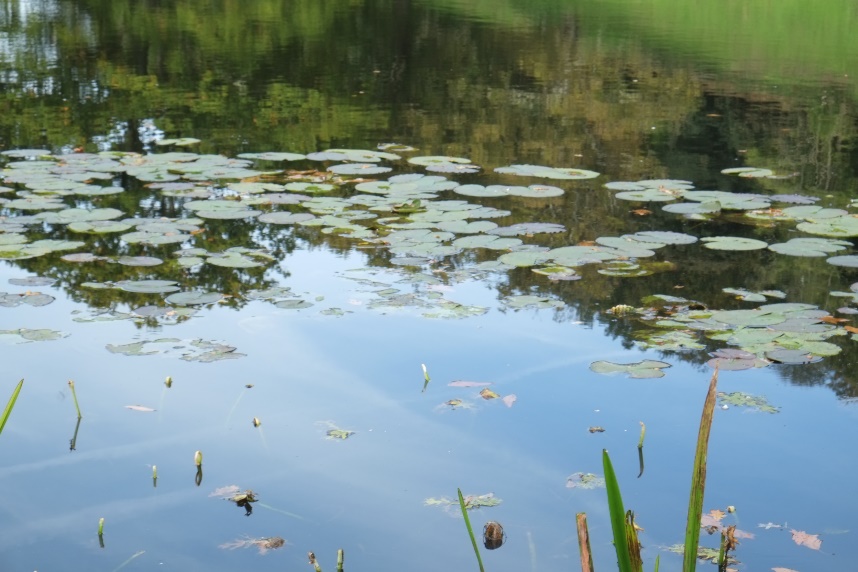 ‘HE LEADS ME BESIDE STILL WATERS,HE RESTORES MY SOUL’ Psalm 23: v2-3A Gentle 40-Minute Service drawing on words, music and silenceEvery second Sunday of the month, at 6.30pm as follows:Sunday 12th Sept	Church Rooms, Kingsbury EpiscopiSunday 10th Oct		All Saints’ church, MartockSunday 14th Nov		Church Rooms, Kingsbury EpiscopiSunday 12th Dec		All Saints’ church, MartockDo Join Us For A Time Of Reflection, Restoration And RenewalALL ARE VERY WELCOME!